Introduction SlideCommonwealth Care AllianceWomen’s HealthPresented by:  Colleen Senterfitt, CNMWomen’s Health DirectorOn the right-hand side of the slide, there is a picture with two womenImproving care for people with disabilities and chronic health needs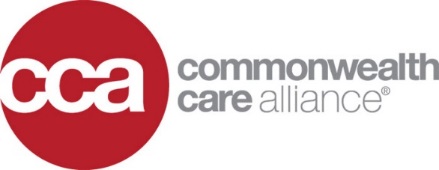 Note:  CCA’s logo and this information in quotes appear on slides 1-10.“© 2018 Commonwealth Care Alliance.  ®Confidential & Proprietary Information”Slide 1CCA – Women’s Health Focus AreasHEDIS MeasuresCervical cancer screening Breast cancer screening Maternity care Entry to prenatal carePostpartum visit Slide 2
Cervical Cancer ScreeningHEDIS MeasurePap test every 3 years or Pap with HPV test every 5 years
Slide 3Cervical Cancer ScreeningCCA ActivityClinician & care partner educationGap Reports Collaboration with contracted providers CCC Women’s Health ClinicMember outreach (newsletter, calls, mailing)Barriers KnowledgePainEmbarrassmentHealth statusAccessSlide 4 Breast Cancer Screening 
HEDIS MeasureMammogram every two years women ages 50 and older Individual risk factors may indicate a need for earlier or more frequent screening 
Slide 5
Breast Cancer Screening CCA ActivityCCA clinician & care partner educationGap ReportsMember outreach newsletter call campaign  mailing Barriers KnowledgePainEmbarrassmentHealth statusAccess Slide 6Maternity Care HEDIS MeasurePrenatal visit in first trimester or within 42 days of enrollment.Postpartum visit between 21 and 56 days after delivery. 
Barriers AccessKnowledgeHealth Status Slide 7Maternity Care – Performance Measures
 Timeliness of Prenatal Care50.00%55.26%71.40%69.39% Postpartum Care35.00%31.58%45.70%51.02%
Note: fewer than 40 births/ year Slide 8Maternity Care - CCA In-House Doula Program Doulas offer information and support throughout the maternity cycle: pregnancy, labor & birth and postpartum. BenefitsLower preterm births Lower C-Section ratesHigher breastfeedingHigher satisfaction with careSlide 9Women’s Health - Other Topics We Care About
Sexual health GLBTQ support and sensitivityTrauma-informed care Family planning Preconception counseling Domestic violence Slide 10Contact InformationColleen SenterfittDirector, Women’s Healthcsenterfitt@commonwealthcare.org commonwealthcarealliance.orgCCA Cervical Cancer Screening RatesCCA Cervical Cancer Screening Rates201452.07%201553.41%201664.48%201765.00%CCA Breast Cancer Screen RatesCCA Breast Cancer Screen Rates201483.11%201575.53%201676.49%